Payment Form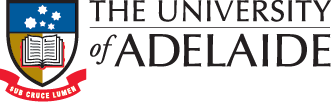 For any queries regarding accommodation or your application please contact the Urbanest North Terrace team directly +618 8125 4200 or northterrace@urbanest.com.au.Please complete this form and return to: northterrace@urbanest.com.auYour personal and payment details will be forwarded to Urbanest Student Accommodation (Urbanest North Terrace Leasing Pty Ltd, ATF Urbanest North Terrace Leasing Trust, ABN 41 284 531 889/ACN 13 304 896 9). Urbanest will receipt your deposit payment.Please complete this form and return to: northterrace@urbanest.com.auYour personal and payment details will be forwarded to Urbanest Student Accommodation (Urbanest North Terrace Leasing Pty Ltd, ATF Urbanest North Terrace Leasing Trust, ABN 41 284 531 889/ACN 13 304 896 9). Urbanest will receipt your deposit payment.Please complete this form and return to: northterrace@urbanest.com.auYour personal and payment details will be forwarded to Urbanest Student Accommodation (Urbanest North Terrace Leasing Pty Ltd, ATF Urbanest North Terrace Leasing Trust, ABN 41 284 531 889/ACN 13 304 896 9). Urbanest will receipt your deposit payment.Please complete this form and return to: northterrace@urbanest.com.auYour personal and payment details will be forwarded to Urbanest Student Accommodation (Urbanest North Terrace Leasing Pty Ltd, ATF Urbanest North Terrace Leasing Trust, ABN 41 284 531 889/ACN 13 304 896 9). Urbanest will receipt your deposit payment.Please complete this form and return to: northterrace@urbanest.com.auYour personal and payment details will be forwarded to Urbanest Student Accommodation (Urbanest North Terrace Leasing Pty Ltd, ATF Urbanest North Terrace Leasing Trust, ABN 41 284 531 889/ACN 13 304 896 9). Urbanest will receipt your deposit payment.Please complete this form and return to: northterrace@urbanest.com.auYour personal and payment details will be forwarded to Urbanest Student Accommodation (Urbanest North Terrace Leasing Pty Ltd, ATF Urbanest North Terrace Leasing Trust, ABN 41 284 531 889/ACN 13 304 896 9). Urbanest will receipt your deposit payment.Please complete this form and return to: northterrace@urbanest.com.auYour personal and payment details will be forwarded to Urbanest Student Accommodation (Urbanest North Terrace Leasing Pty Ltd, ATF Urbanest North Terrace Leasing Trust, ABN 41 284 531 889/ACN 13 304 896 9). Urbanest will receipt your deposit payment.Please complete this form and return to: northterrace@urbanest.com.auYour personal and payment details will be forwarded to Urbanest Student Accommodation (Urbanest North Terrace Leasing Pty Ltd, ATF Urbanest North Terrace Leasing Trust, ABN 41 284 531 889/ACN 13 304 896 9). Urbanest will receipt your deposit payment.Please complete this form and return to: northterrace@urbanest.com.auYour personal and payment details will be forwarded to Urbanest Student Accommodation (Urbanest North Terrace Leasing Pty Ltd, ATF Urbanest North Terrace Leasing Trust, ABN 41 284 531 889/ACN 13 304 896 9). Urbanest will receipt your deposit payment.Please complete this form and return to: northterrace@urbanest.com.auYour personal and payment details will be forwarded to Urbanest Student Accommodation (Urbanest North Terrace Leasing Pty Ltd, ATF Urbanest North Terrace Leasing Trust, ABN 41 284 531 889/ACN 13 304 896 9). Urbanest will receipt your deposit payment.Please complete this form and return to: northterrace@urbanest.com.auYour personal and payment details will be forwarded to Urbanest Student Accommodation (Urbanest North Terrace Leasing Pty Ltd, ATF Urbanest North Terrace Leasing Trust, ABN 41 284 531 889/ACN 13 304 896 9). Urbanest will receipt your deposit payment.Please complete this form and return to: northterrace@urbanest.com.auYour personal and payment details will be forwarded to Urbanest Student Accommodation (Urbanest North Terrace Leasing Pty Ltd, ATF Urbanest North Terrace Leasing Trust, ABN 41 284 531 889/ACN 13 304 896 9). Urbanest will receipt your deposit payment.Please complete this form and return to: northterrace@urbanest.com.auYour personal and payment details will be forwarded to Urbanest Student Accommodation (Urbanest North Terrace Leasing Pty Ltd, ATF Urbanest North Terrace Leasing Trust, ABN 41 284 531 889/ACN 13 304 896 9). Urbanest will receipt your deposit payment.Please complete this form and return to: northterrace@urbanest.com.auYour personal and payment details will be forwarded to Urbanest Student Accommodation (Urbanest North Terrace Leasing Pty Ltd, ATF Urbanest North Terrace Leasing Trust, ABN 41 284 531 889/ACN 13 304 896 9). Urbanest will receipt your deposit payment.Please complete this form and return to: northterrace@urbanest.com.auYour personal and payment details will be forwarded to Urbanest Student Accommodation (Urbanest North Terrace Leasing Pty Ltd, ATF Urbanest North Terrace Leasing Trust, ABN 41 284 531 889/ACN 13 304 896 9). Urbanest will receipt your deposit payment.Please complete this form and return to: northterrace@urbanest.com.auYour personal and payment details will be forwarded to Urbanest Student Accommodation (Urbanest North Terrace Leasing Pty Ltd, ATF Urbanest North Terrace Leasing Trust, ABN 41 284 531 889/ACN 13 304 896 9). Urbanest will receipt your deposit payment.Please complete this form and return to: northterrace@urbanest.com.auYour personal and payment details will be forwarded to Urbanest Student Accommodation (Urbanest North Terrace Leasing Pty Ltd, ATF Urbanest North Terrace Leasing Trust, ABN 41 284 531 889/ACN 13 304 896 9). Urbanest will receipt your deposit payment.Please complete this form and return to: northterrace@urbanest.com.auYour personal and payment details will be forwarded to Urbanest Student Accommodation (Urbanest North Terrace Leasing Pty Ltd, ATF Urbanest North Terrace Leasing Trust, ABN 41 284 531 889/ACN 13 304 896 9). Urbanest will receipt your deposit payment.Please complete this form and return to: northterrace@urbanest.com.auYour personal and payment details will be forwarded to Urbanest Student Accommodation (Urbanest North Terrace Leasing Pty Ltd, ATF Urbanest North Terrace Leasing Trust, ABN 41 284 531 889/ACN 13 304 896 9). Urbanest will receipt your deposit payment.Please complete this form and return to: northterrace@urbanest.com.auYour personal and payment details will be forwarded to Urbanest Student Accommodation (Urbanest North Terrace Leasing Pty Ltd, ATF Urbanest North Terrace Leasing Trust, ABN 41 284 531 889/ACN 13 304 896 9). Urbanest will receipt your deposit payment.Personal DetailsPersonal DetailsPersonal DetailsPersonal DetailsPersonal DetailsPersonal DetailsPersonal DetailsPersonal DetailsPersonal DetailsPersonal DetailsPersonal DetailsPersonal DetailsPersonal DetailsPersonal DetailsPersonal DetailsPersonal DetailsPersonal DetailsPersonal DetailsPersonal DetailsPersonal DetailsPersonal DetailsPlease provide your details as per your passport to reserve your room.Please provide your details as per your passport to reserve your room.Please provide your details as per your passport to reserve your room.Please provide your details as per your passport to reserve your room.Please provide your details as per your passport to reserve your room.Please provide your details as per your passport to reserve your room.Please provide your details as per your passport to reserve your room.Please provide your details as per your passport to reserve your room.Please provide your details as per your passport to reserve your room.Please provide your details as per your passport to reserve your room.Please provide your details as per your passport to reserve your room.Please provide your details as per your passport to reserve your room.Please provide your details as per your passport to reserve your room.Please provide your details as per your passport to reserve your room.Please provide your details as per your passport to reserve your room.Please provide your details as per your passport to reserve your room.Please provide your details as per your passport to reserve your room.Please provide your details as per your passport to reserve your room.Please provide your details as per your passport to reserve your room.Please provide your details as per your passport to reserve your room.Please provide your details as per your passport to reserve your room.Mr Mrs Ms MissMr Mrs Ms MissMr Mrs Ms MissMr Mrs Ms MissMr Mrs Ms MissFamily / Surname:Family / Surname:Family / Surname:Given Names:Given Names:Sex:Sex: Male  Female Male  Female Male  Female Male  FemaleCitizenship:Citizenship:Passport Number:Passport Number:Passport Number:Passport Number:Date of Birth:Date of Birth:Day:Day:Day:Month:Month:Year:Year:Year:Year:Year:Home Address:Home Address:Home Address:City:Country:Country:Email address:Email address:Email address:Email address:Housing OptionHousing OptionHousing OptionHousing OptionHousing OptionHousing OptionHousing OptionHousing OptionHousing OptionHousing OptionHousing OptionHousing OptionHousing OptionHousing OptionHousing OptionHousing OptionHousing OptionHousing OptionHousing OptionHousing OptionHousing OptionPlease select your housing option below. In order to secure your housing, you will need to make an upfront payment of $500 using the payment form (next page). In establishing your contract with Urbanest, you will be required to make an extra payment to make up your two weeks’ bond and advance rent of up to two weeks. This may be required before or after your arrival. Urbanest will advise you of the required amount upon receipt of this form.Please select your housing option below. In order to secure your housing, you will need to make an upfront payment of $500 using the payment form (next page). In establishing your contract with Urbanest, you will be required to make an extra payment to make up your two weeks’ bond and advance rent of up to two weeks. This may be required before or after your arrival. Urbanest will advise you of the required amount upon receipt of this form.Please select your housing option below. In order to secure your housing, you will need to make an upfront payment of $500 using the payment form (next page). In establishing your contract with Urbanest, you will be required to make an extra payment to make up your two weeks’ bond and advance rent of up to two weeks. This may be required before or after your arrival. Urbanest will advise you of the required amount upon receipt of this form.Please select your housing option below. In order to secure your housing, you will need to make an upfront payment of $500 using the payment form (next page). In establishing your contract with Urbanest, you will be required to make an extra payment to make up your two weeks’ bond and advance rent of up to two weeks. This may be required before or after your arrival. Urbanest will advise you of the required amount upon receipt of this form.Please select your housing option below. In order to secure your housing, you will need to make an upfront payment of $500 using the payment form (next page). In establishing your contract with Urbanest, you will be required to make an extra payment to make up your two weeks’ bond and advance rent of up to two weeks. This may be required before or after your arrival. Urbanest will advise you of the required amount upon receipt of this form.Please select your housing option below. In order to secure your housing, you will need to make an upfront payment of $500 using the payment form (next page). In establishing your contract with Urbanest, you will be required to make an extra payment to make up your two weeks’ bond and advance rent of up to two weeks. This may be required before or after your arrival. Urbanest will advise you of the required amount upon receipt of this form.Please select your housing option below. In order to secure your housing, you will need to make an upfront payment of $500 using the payment form (next page). In establishing your contract with Urbanest, you will be required to make an extra payment to make up your two weeks’ bond and advance rent of up to two weeks. This may be required before or after your arrival. Urbanest will advise you of the required amount upon receipt of this form.Please select your housing option below. In order to secure your housing, you will need to make an upfront payment of $500 using the payment form (next page). In establishing your contract with Urbanest, you will be required to make an extra payment to make up your two weeks’ bond and advance rent of up to two weeks. This may be required before or after your arrival. Urbanest will advise you of the required amount upon receipt of this form.Please select your housing option below. In order to secure your housing, you will need to make an upfront payment of $500 using the payment form (next page). In establishing your contract with Urbanest, you will be required to make an extra payment to make up your two weeks’ bond and advance rent of up to two weeks. This may be required before or after your arrival. Urbanest will advise you of the required amount upon receipt of this form.Please select your housing option below. In order to secure your housing, you will need to make an upfront payment of $500 using the payment form (next page). In establishing your contract with Urbanest, you will be required to make an extra payment to make up your two weeks’ bond and advance rent of up to two weeks. This may be required before or after your arrival. Urbanest will advise you of the required amount upon receipt of this form.Please select your housing option below. In order to secure your housing, you will need to make an upfront payment of $500 using the payment form (next page). In establishing your contract with Urbanest, you will be required to make an extra payment to make up your two weeks’ bond and advance rent of up to two weeks. This may be required before or after your arrival. Urbanest will advise you of the required amount upon receipt of this form.Please select your housing option below. In order to secure your housing, you will need to make an upfront payment of $500 using the payment form (next page). In establishing your contract with Urbanest, you will be required to make an extra payment to make up your two weeks’ bond and advance rent of up to two weeks. This may be required before or after your arrival. Urbanest will advise you of the required amount upon receipt of this form.Please select your housing option below. In order to secure your housing, you will need to make an upfront payment of $500 using the payment form (next page). In establishing your contract with Urbanest, you will be required to make an extra payment to make up your two weeks’ bond and advance rent of up to two weeks. This may be required before or after your arrival. Urbanest will advise you of the required amount upon receipt of this form.Please select your housing option below. In order to secure your housing, you will need to make an upfront payment of $500 using the payment form (next page). In establishing your contract with Urbanest, you will be required to make an extra payment to make up your two weeks’ bond and advance rent of up to two weeks. This may be required before or after your arrival. Urbanest will advise you of the required amount upon receipt of this form.Please select your housing option below. In order to secure your housing, you will need to make an upfront payment of $500 using the payment form (next page). In establishing your contract with Urbanest, you will be required to make an extra payment to make up your two weeks’ bond and advance rent of up to two weeks. This may be required before or after your arrival. Urbanest will advise you of the required amount upon receipt of this form.Please select your housing option below. In order to secure your housing, you will need to make an upfront payment of $500 using the payment form (next page). In establishing your contract with Urbanest, you will be required to make an extra payment to make up your two weeks’ bond and advance rent of up to two weeks. This may be required before or after your arrival. Urbanest will advise you of the required amount upon receipt of this form.Please select your housing option below. In order to secure your housing, you will need to make an upfront payment of $500 using the payment form (next page). In establishing your contract with Urbanest, you will be required to make an extra payment to make up your two weeks’ bond and advance rent of up to two weeks. This may be required before or after your arrival. Urbanest will advise you of the required amount upon receipt of this form.Please select your housing option below. In order to secure your housing, you will need to make an upfront payment of $500 using the payment form (next page). In establishing your contract with Urbanest, you will be required to make an extra payment to make up your two weeks’ bond and advance rent of up to two weeks. This may be required before or after your arrival. Urbanest will advise you of the required amount upon receipt of this form.Please select your housing option below. In order to secure your housing, you will need to make an upfront payment of $500 using the payment form (next page). In establishing your contract with Urbanest, you will be required to make an extra payment to make up your two weeks’ bond and advance rent of up to two weeks. This may be required before or after your arrival. Urbanest will advise you of the required amount upon receipt of this form.Please select your housing option below. In order to secure your housing, you will need to make an upfront payment of $500 using the payment form (next page). In establishing your contract with Urbanest, you will be required to make an extra payment to make up your two weeks’ bond and advance rent of up to two weeks. This may be required before or after your arrival. Urbanest will advise you of the required amount upon receipt of this form.Please select your housing option below. In order to secure your housing, you will need to make an upfront payment of $500 using the payment form (next page). In establishing your contract with Urbanest, you will be required to make an extra payment to make up your two weeks’ bond and advance rent of up to two weeks. This may be required before or after your arrival. Urbanest will advise you of the required amount upon receipt of this form.Semester 2 2015 OnlySemester 2 2015 OnlySemester 2 2015 OnlySemester 2 2015 OnlySemester 2 2015 OnlySemester 2 2015 OnlySaturday 18 July 2015 – Friday 18 December 2015Saturday 18 July 2015 – Friday 18 December 2015Saturday 18 July 2015 – Friday 18 December 2015Saturday 18 July 2015 – Friday 18 December 2015Saturday 18 July 2015 – Friday 18 December 2015$295 per week$295 per week$295 per week$295 per week$295 per weekTotal: $6,489.99Total: $6,489.99Total: $6,489.99Full year (Semester 2 2015 +  Semester 1 2016)Full year (Semester 2 2015 +  Semester 1 2016)Full year (Semester 2 2015 +  Semester 1 2016)Full year (Semester 2 2015 +  Semester 1 2016)Full year (Semester 2 2015 +  Semester 1 2016)Full year (Semester 2 2015 +  Semester 1 2016)Saturday 18 July 2015 – Wednesday 13 July 2016Saturday 18 July 2015 – Wednesday 13 July 2016Saturday 18 July 2015 – Wednesday 13 July 2016Saturday 18 July 2015 – Wednesday 13 July 2016Saturday 18 July 2015 – Wednesday 13 July 2016$285 per week$285 per week$285 per week$285 per week$285 per weekTotal: $17,738.57Total: $17,738.57Total: $17,738.57Acceptance DeclarationAcceptance DeclarationAcceptance DeclarationAcceptance DeclarationAcceptance DeclarationAcceptance DeclarationAcceptance DeclarationAcceptance DeclarationAcceptance DeclarationAcceptance DeclarationAcceptance DeclarationAcceptance DeclarationAcceptance DeclarationAcceptance DeclarationAcceptance DeclarationAcceptance DeclarationAcceptance DeclarationAcceptance DeclarationAcceptance DeclarationAcceptance DeclarationAcceptance DeclarationI understand that I am bound to this reservation and if I choose to withdraw I may be liable to Urbanest Student Accommodation under their terms and conditions.I understand that my housing agreement is between myself and Urbanest Student Accommodation, and that any issues relating to my housing should be discussed directly with Urbanest.I understand that my lease will be subject to the usual terms and conditions as will be indicated to me by Urbanest upon their receipt of this form.I understand that I am bound to this reservation and if I choose to withdraw I may be liable to Urbanest Student Accommodation under their terms and conditions.I understand that my housing agreement is between myself and Urbanest Student Accommodation, and that any issues relating to my housing should be discussed directly with Urbanest.I understand that my lease will be subject to the usual terms and conditions as will be indicated to me by Urbanest upon their receipt of this form.I understand that I am bound to this reservation and if I choose to withdraw I may be liable to Urbanest Student Accommodation under their terms and conditions.I understand that my housing agreement is between myself and Urbanest Student Accommodation, and that any issues relating to my housing should be discussed directly with Urbanest.I understand that my lease will be subject to the usual terms and conditions as will be indicated to me by Urbanest upon their receipt of this form.I understand that I am bound to this reservation and if I choose to withdraw I may be liable to Urbanest Student Accommodation under their terms and conditions.I understand that my housing agreement is between myself and Urbanest Student Accommodation, and that any issues relating to my housing should be discussed directly with Urbanest.I understand that my lease will be subject to the usual terms and conditions as will be indicated to me by Urbanest upon their receipt of this form.I understand that I am bound to this reservation and if I choose to withdraw I may be liable to Urbanest Student Accommodation under their terms and conditions.I understand that my housing agreement is between myself and Urbanest Student Accommodation, and that any issues relating to my housing should be discussed directly with Urbanest.I understand that my lease will be subject to the usual terms and conditions as will be indicated to me by Urbanest upon their receipt of this form.I understand that I am bound to this reservation and if I choose to withdraw I may be liable to Urbanest Student Accommodation under their terms and conditions.I understand that my housing agreement is between myself and Urbanest Student Accommodation, and that any issues relating to my housing should be discussed directly with Urbanest.I understand that my lease will be subject to the usual terms and conditions as will be indicated to me by Urbanest upon their receipt of this form.I understand that I am bound to this reservation and if I choose to withdraw I may be liable to Urbanest Student Accommodation under their terms and conditions.I understand that my housing agreement is between myself and Urbanest Student Accommodation, and that any issues relating to my housing should be discussed directly with Urbanest.I understand that my lease will be subject to the usual terms and conditions as will be indicated to me by Urbanest upon their receipt of this form.I understand that I am bound to this reservation and if I choose to withdraw I may be liable to Urbanest Student Accommodation under their terms and conditions.I understand that my housing agreement is between myself and Urbanest Student Accommodation, and that any issues relating to my housing should be discussed directly with Urbanest.I understand that my lease will be subject to the usual terms and conditions as will be indicated to me by Urbanest upon their receipt of this form.I understand that I am bound to this reservation and if I choose to withdraw I may be liable to Urbanest Student Accommodation under their terms and conditions.I understand that my housing agreement is between myself and Urbanest Student Accommodation, and that any issues relating to my housing should be discussed directly with Urbanest.I understand that my lease will be subject to the usual terms and conditions as will be indicated to me by Urbanest upon their receipt of this form.I understand that I am bound to this reservation and if I choose to withdraw I may be liable to Urbanest Student Accommodation under their terms and conditions.I understand that my housing agreement is between myself and Urbanest Student Accommodation, and that any issues relating to my housing should be discussed directly with Urbanest.I understand that my lease will be subject to the usual terms and conditions as will be indicated to me by Urbanest upon their receipt of this form.I understand that I am bound to this reservation and if I choose to withdraw I may be liable to Urbanest Student Accommodation under their terms and conditions.I understand that my housing agreement is between myself and Urbanest Student Accommodation, and that any issues relating to my housing should be discussed directly with Urbanest.I understand that my lease will be subject to the usual terms and conditions as will be indicated to me by Urbanest upon their receipt of this form.I understand that I am bound to this reservation and if I choose to withdraw I may be liable to Urbanest Student Accommodation under their terms and conditions.I understand that my housing agreement is between myself and Urbanest Student Accommodation, and that any issues relating to my housing should be discussed directly with Urbanest.I understand that my lease will be subject to the usual terms and conditions as will be indicated to me by Urbanest upon their receipt of this form.I understand that I am bound to this reservation and if I choose to withdraw I may be liable to Urbanest Student Accommodation under their terms and conditions.I understand that my housing agreement is between myself and Urbanest Student Accommodation, and that any issues relating to my housing should be discussed directly with Urbanest.I understand that my lease will be subject to the usual terms and conditions as will be indicated to me by Urbanest upon their receipt of this form.I understand that I am bound to this reservation and if I choose to withdraw I may be liable to Urbanest Student Accommodation under their terms and conditions.I understand that my housing agreement is between myself and Urbanest Student Accommodation, and that any issues relating to my housing should be discussed directly with Urbanest.I understand that my lease will be subject to the usual terms and conditions as will be indicated to me by Urbanest upon their receipt of this form.I understand that I am bound to this reservation and if I choose to withdraw I may be liable to Urbanest Student Accommodation under their terms and conditions.I understand that my housing agreement is between myself and Urbanest Student Accommodation, and that any issues relating to my housing should be discussed directly with Urbanest.I understand that my lease will be subject to the usual terms and conditions as will be indicated to me by Urbanest upon their receipt of this form.I understand that I am bound to this reservation and if I choose to withdraw I may be liable to Urbanest Student Accommodation under their terms and conditions.I understand that my housing agreement is between myself and Urbanest Student Accommodation, and that any issues relating to my housing should be discussed directly with Urbanest.I understand that my lease will be subject to the usual terms and conditions as will be indicated to me by Urbanest upon their receipt of this form.I understand that I am bound to this reservation and if I choose to withdraw I may be liable to Urbanest Student Accommodation under their terms and conditions.I understand that my housing agreement is between myself and Urbanest Student Accommodation, and that any issues relating to my housing should be discussed directly with Urbanest.I understand that my lease will be subject to the usual terms and conditions as will be indicated to me by Urbanest upon their receipt of this form.I understand that I am bound to this reservation and if I choose to withdraw I may be liable to Urbanest Student Accommodation under their terms and conditions.I understand that my housing agreement is between myself and Urbanest Student Accommodation, and that any issues relating to my housing should be discussed directly with Urbanest.I understand that my lease will be subject to the usual terms and conditions as will be indicated to me by Urbanest upon their receipt of this form.I understand that I am bound to this reservation and if I choose to withdraw I may be liable to Urbanest Student Accommodation under their terms and conditions.I understand that my housing agreement is between myself and Urbanest Student Accommodation, and that any issues relating to my housing should be discussed directly with Urbanest.I understand that my lease will be subject to the usual terms and conditions as will be indicated to me by Urbanest upon their receipt of this form.I understand that I am bound to this reservation and if I choose to withdraw I may be liable to Urbanest Student Accommodation under their terms and conditions.I understand that my housing agreement is between myself and Urbanest Student Accommodation, and that any issues relating to my housing should be discussed directly with Urbanest.I understand that my lease will be subject to the usual terms and conditions as will be indicated to me by Urbanest upon their receipt of this form.I understand that I am bound to this reservation and if I choose to withdraw I may be liable to Urbanest Student Accommodation under their terms and conditions.I understand that my housing agreement is between myself and Urbanest Student Accommodation, and that any issues relating to my housing should be discussed directly with Urbanest.I understand that my lease will be subject to the usual terms and conditions as will be indicated to me by Urbanest upon their receipt of this form.Signature:Signature:Signature:Signature:Signature:Signature:Signature:Signature:Signature:Signature:Signature:Signature:Signature:Signature:Date:  DD  /  MM  /  YYYYDate:  DD  /  MM  /  YYYYDate:  DD  /  MM  /  YYYYDate:  DD  /  MM  /  YYYYDate:  DD  /  MM  /  YYYYDate:  DD  /  MM  /  YYYYDate:  DD  /  MM  /  YYYYStudent ID:a     a     Home University:Home University:Family / Surname:Family / Surname:Given Names:Given Names:Fees to be PaidFees to be PaidFees to be PaidFees to be PaidFees to be PaidFees to be PaidFees to be PaidFees to be PaidFees to be PaidFees to be Paid$500 Initial Deposit$500 Initial Deposit$500 Initial Deposit$500 Initial Deposit$500 Initial Deposit$500 Initial Deposit$500 Initial Deposit$500 Initial Deposit$500 Initial DepositAUD $500Payments must be made in Australian DollarsPayments must be made in Australian DollarsPayments must be made in Australian DollarsPayments must be made in Australian DollarsPayments must be made in Australian DollarsPayments must be made in Australian DollarsPayments must be made in Australian DollarsPayments must be made in Australian DollarsPayments must be made in Australian DollarsPayments must be made in Australian DollarsPayment OptionPayment OptionPayment OptionPayment OptionPayment OptionPayment OptionPayment OptionPayment OptionPayment OptionPayment OptionPayment by Credit CardPayment by Credit CardPayment by Credit CardPayment by Credit CardPayment by Credit CardPayment by Credit CardPayment by Credit CardPayment by Credit CardPayment by Credit CardPayment by Credit CardPlease notify your bank or financial institution and let them know that that you have approved the transfer of this payment, otherwise there may be a delay in processing the payment.Please notify your bank or financial institution and let them know that that you have approved the transfer of this payment, otherwise there may be a delay in processing the payment.Please notify your bank or financial institution and let them know that that you have approved the transfer of this payment, otherwise there may be a delay in processing the payment.Please notify your bank or financial institution and let them know that that you have approved the transfer of this payment, otherwise there may be a delay in processing the payment.Please notify your bank or financial institution and let them know that that you have approved the transfer of this payment, otherwise there may be a delay in processing the payment.Please notify your bank or financial institution and let them know that that you have approved the transfer of this payment, otherwise there may be a delay in processing the payment.Please notify your bank or financial institution and let them know that that you have approved the transfer of this payment, otherwise there may be a delay in processing the payment.Please notify your bank or financial institution and let them know that that you have approved the transfer of this payment, otherwise there may be a delay in processing the payment.Please notify your bank or financial institution and let them know that that you have approved the transfer of this payment, otherwise there may be a delay in processing the payment.Please notify your bank or financial institution and let them know that that you have approved the transfer of this payment, otherwise there may be a delay in processing the payment.I authorise Urbanest Student Accommodation to debit my credit card with the amount below :I authorise Urbanest Student Accommodation to debit my credit card with the amount below :I authorise Urbanest Student Accommodation to debit my credit card with the amount below :I authorise Urbanest Student Accommodation to debit my credit card with the amount below :I authorise Urbanest Student Accommodation to debit my credit card with the amount below :I authorise Urbanest Student Accommodation to debit my credit card with the amount below :I authorise Urbanest Student Accommodation to debit my credit card with the amount below :I authorise Urbanest Student Accommodation to debit my credit card with the amount below :I authorise Urbanest Student Accommodation to debit my credit card with the amount below :I authorise Urbanest Student Accommodation to debit my credit card with the amount below :Card Holder: (Title)Card Holder: (Title) Dr  Mr  Ms  Miss  Other:       Dr  Mr  Ms  Miss  Other:       Dr  Mr  Ms  Miss  Other:       Dr  Mr  Ms  Miss  Other:       Dr  Mr  Ms  Miss  Other:       Dr  Mr  Ms  Miss  Other:       Dr  Mr  Ms  Miss  Other:       Dr  Mr  Ms  Miss  Other:      Family / Surname:Family / Surname:Given Names:Please charge my :Please charge my : Visa Visa Mastercard Mastercard Mastercard MastercardCSV      CSV      Card Number:Card Number:Expiry Date:Expiry Date:MM  /  YY  MM  /  YY  MM  /  YY  Amount AUD$:Amount AUD$:$     $     $     Signature of Card Holder:Signature of Card Holder:Signature of Card Holder:Signature of Card Holder:Signature of Card Holder: